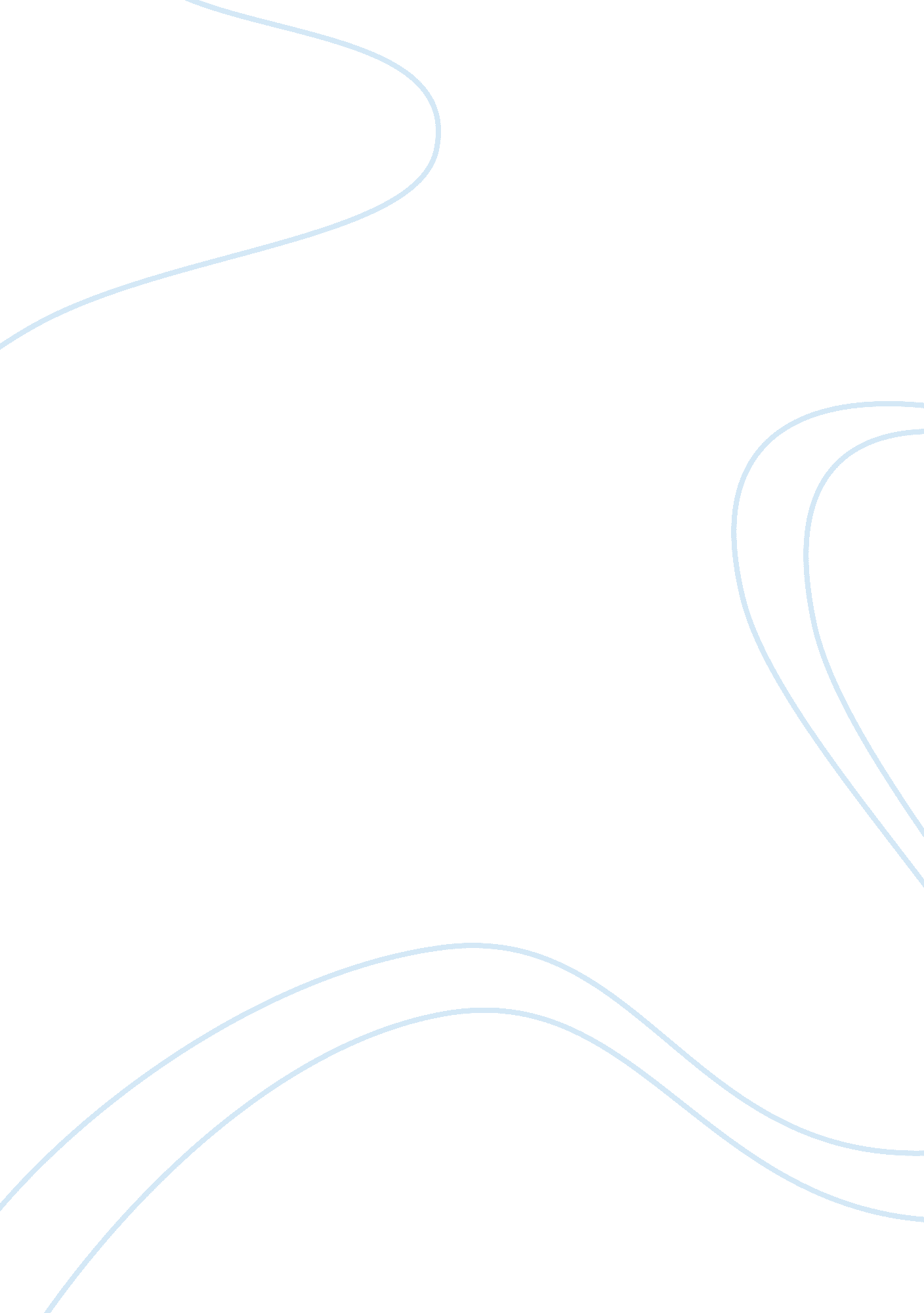 Indian society and social systems in indiaSociety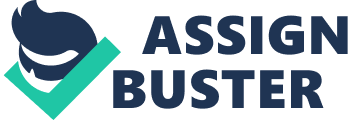 Indian society is multifaceted to an extent perhaps unknown in any other of the world's great civilizations. Virtually no generalization made about Indian society is valid for all of the nation's multifarious groups. Comprehending the complexities of Indian social structure has challenged scholars and other observers over many decades. The ethnic and linguistic diversity of Indian civilization is more like the diversity of an area as variable as Europe than like that of any other single nation-state. Living within the embrace of the Indian nation are vast numbers of different regional, social, and economic groups, each with different cultural practices. Particularly noteworthy are differences between social structures in the north and the south, especially in the realm of kinship systems. Throughout the country, religious differences can be significant, especially between the Hindu majority and the large Muslim minority; and other Indian groups--Buddhists, Christians, Jains, Jews, Parsis, Sikhs, and practitioners of tribal religions--all pride themselves on being unlike members of other faiths. Access to wealth and power varies considerably, and vast differences in socioeconomic status are evident everywhere. The poor and the wealthy live side by side in urban and rural areas. It is common in city life to see a prosperous, well-fed man or woman chauffeured in a fine car pass gaunt street dwellers huddled beneath burlap shelters along the roadway. In many villages, solid cement houses of landowners rise not far from the flimsy thatched shacks of landless laborers. Even when not so obvious, distinctions of class are found in almost every settlement in India. Urban-rural differences can be immense in the Indian Society. Nearly 74 percent of India's population dwells in villages, with agriculture providing support for most of these rural residents. In villages, mud-plastered walls ornamented with traditional designs, dusty lanes, herds of grazing cattle, and the songs of birds at sunset provide typical settings for the social lives of most Indians. In India's great cities, however, millions of people live amidst cacophony--roaring vehicles, surging crowds, jammed apartment buildings, busy commercial establishments, loudspeakers blaring movie tunes--while breathing the poisons of industrial and automotivepollution. Gender distinctions are pronounced. The behavior expected of men and women can be quite different, especially in villages, but also in urban centers. Prescribed idealgender roleshelp shape the actions of both sexes as they move betweenfamilyand the world outside the home. Crosscutting and pervading all of these differences of region, language, wealth, status, religion, urbanity, and gender is the special feature of Indian society that has received most attention from observers: caste. The people of India belong to thousands of castes and castelike groups--hierarchically ordered, named groups into which members are born. Caste members are expected to marry within the group and follow caste rules pertaining to diet, avoidance of ritual pollution, and many other aspects of life. Given the vast diversity of Indian society, anyobservationmust be tempered with the understanding that it cannot apply to all Indians. Still, certain themes or underlying principles of life are widely accepted in India. 